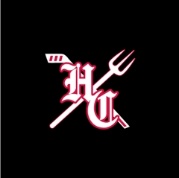 F. Regis Kenna Scholarship2021-2022 Letter of RecommendationThe person named below is applying for the F. Regis Kenna Scholarship presented by the Hinsdale Central Hockey Club.  Please complete this recommendation form and return the form via email to Mike Devine, (mikedevine99@gmail.com) President of the HCHC by March 1, 2022.  Please note this applicant has waived his or her right of access to this letter of recommendation.Name of Applicant: ____________________________________________All sections below to be written by person writing recommendation.Name: ______________________________________________________E-Mail Address: _______________________________________________Phone:  _________________________________________________________________How long have you known the applicant? __________________How well do you know this applicant (circle one)?   Very Well        Moderately	     Minimally	Not at allIn what capacity have you known the applicant? _____________________________________________If you are a teacher, list all the courses with the applicant: ______________________________________Please provide a brief statement on why you feel he/she deserves the F. Regis Kenna Scholarship.Signature: ____________________________________________  Date: __________________Excellent (5)Good (4)Average (3)Below Average (2)Poor (1)Not ObservedMotivationInitiativeConcern for OthersResponsibilityLeadership AbilitiesUnderstanding of the job/sport/subjectParticipation